Månedsplan for februar 2024 DragehulenSPRÅK OG SPRÅKGLEDE   Fokus: kommunikasjon, språkutvikling, språkmiljø, Tema: Vinter, fastelavn, karnevalMånedsbrev for februar 2024Januar har vært en flott vintermåned med flott vintervær. Vi har sett på flotte soloppganger fra avdelingen. Barna er veldig fascinert av den flotte røde himmelen som kommer når solen kommer opp. Da snøen kom har vi akt både i barnehagen og i Vålandskogen. Vi har tent bål på bålplassen ved Vålandshaugen.  Det har og vært flere barn som har hatt bursdag. Det er alltid kjekt å feire hverandres bursdager med krone, flagg, samling og lage blomst med gode ord. Vi har lest eventyret om skinnvotten i samlinger og i skogen. Vi har en stor vott som barna kan gå inn i og dyrekostymer som vi har dramatisert det sammen med barna. Det har barna likt veldig godt og de leker selv med rim og regler som hører til fortellingen.Barna er og veldig interessert i bokstaver, tegning og forming. Vi legger for ulike aktiviteter der de kan få leke med bokstavmagneter og skive bokstaver. Og vi har ulike kreative aktiviteter med lim, saks, ulikt formingsmateriell, perler osv.Fokusområde vårt er språk og språkglede. Vi har hatt spesielt fokus på ord og begreper knyttet til skinnvotten, vinter og gode samtaler i alle situasjoner. Personalet er tett på ved å benevne begreper og har et spesielt fokus på barna som ikke har norsk som sitt morsmål. Februar: skal vi ha videre tema om vinter med markering av samefolkets dag. Da skal vi ha samling og fortelle om samer og samekultur. Vi skal lage en leir på avdelingen med telt og leke bål som barna kan leke med.Vi skal og markere fastelavn med fastelavnsris og boller. Fredag 23. februar skal vi ha karneval. Barna kan ha på seg kostymer i barnehagen denne dagen hvis de ønsker. Vi skal lage masker i barnehagen.Lunsj meny: Mandag: brødmat, tirsdag: fiskemåltid, Onsdag: brødmat/niste, Torsdag: havregrøt, Fredag: suppe. Fruktmåltid: knekkebrød, frukt og grønnsaker.Planmål for perioden og februarHovedmål:Anerkjenne og respondere på barnas ulike verbale og non-verbale uttrykk og støtte deres språkutviklingStimulere barns verbale og non-verbale kommunikasjon og legge til rette for at alle barn involveres i samspill og i samtalerSørge for at alle barn får varierte og positive erfaringer med å bruke språk som kommunikasjonsmiddel, som redskap for tenkning og som uttrykk for egne tanker og følelserDelmål:Være bevisst på sine roller som språklige forbilder og være lydhøre i kommunikasjon med alle barnSamlingsstunder som fremmer språk og kommunikasjon ved at barn får delta.Gi barna tid til å fortelle og viser interesse for det barnet forteller/formidlerBruke språk i alle situasjoner i hverdagenSosiale mål for periodenAlle barn skal oppleve å få hjelp og støtte av ansatte som tar barns opplevelser på alvor.  De ansatte i barnehagen skal være bevisste rollemodeller som viser respekt for og anerkjenner hvert enkelt barn og sine kollegaer. Som rollemodeller skal de ansatte jobbe for å fremheve positivt språkbruk og positiv atferd. De ansatte skal aktivt styrke barns selvbilde og sørge for at barna opplever tilhørighet i et positivt fellesskap.Dette ser vi ved at de ansatte: Bruker språket i alle situasjoner med barna, snakker gjennom hele dagenEr gode rollemodeller og bruker riktige begreperEr observante på non verbale uttrykkEr tilstede med barna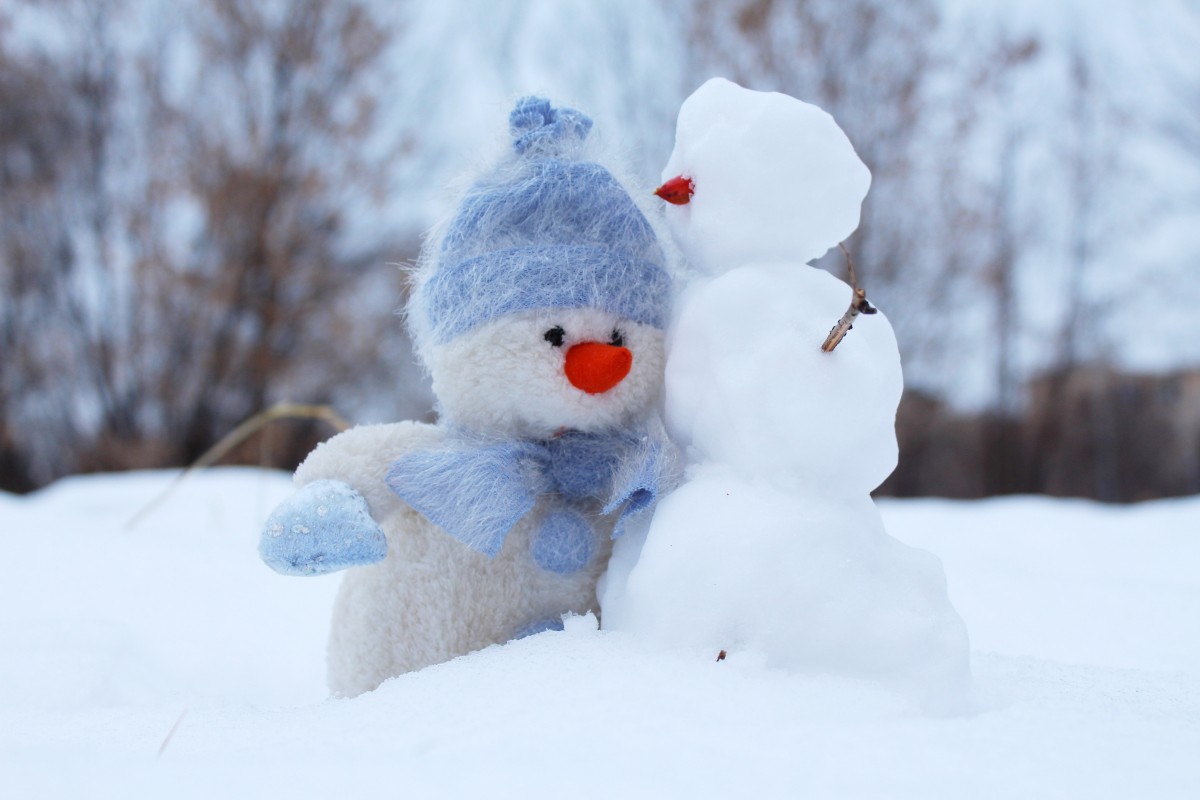 MandagTirsdagOnsdagTorsdagFredagInnhold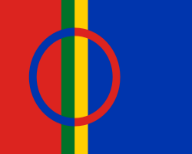 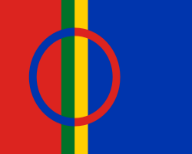 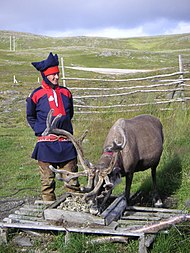 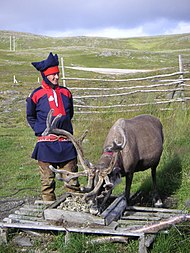 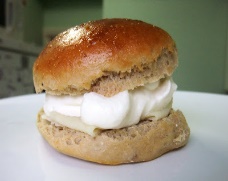 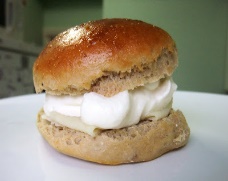 1SamlingFormingDagens barn:Williard2Bake fastelavnsbollerNytt barn begynnerDagens barn:JetteEventyret om Gullhår og de 3 bjørner. Dyrenes karneval, samisk fortelling5Superklubben svømmingHjort og Gaupe:Samling og forming Dagens barn:Umi6Møtedag for personaletMarkere samefolkets dag med samling og lekDagens barn:Lerke7Tur i skogenHente pinner til fastelavnsrisDagens barn:Vera8SupergruppeHjort og Gaupe lek på fellesrommetDagens barn:Agnes9Marker fastelavn med boller og lage fastelavnsris.Dagens barn:ErleNøkkelord:same, lavvo, gamme, reinsdyr, skaller, nordlys12SupergruppenSvømmingHjort og Gaupe:Samling og forming Dagens barn:Asante13Møtedag for personalet.Samling og lekDagens barn:Nicolas14 Tur til biblioteketDagens barn:Vilma15Karneval  Med samling, dans, pinjataBarna kan ha på seg kostymer.Dagens barn:Maverick16Lage suppeFeire Azemina 5 år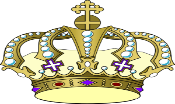 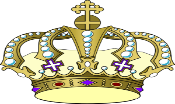 Dagens barn:AzeminaOpplevelseMarker samefolkets dagMarker fastelavn med boller og pinjata19Supergruppen svømmingHjort og Gaupe:Samling og forming Dagens barn:Anas20Møtedag for personaletSamling og lekDagens barn:Radoslaw21Tur i skogenDagens barn:Olav22SupergruppeHjort og Gaupe lek på fellesrommetDagens barn:Haniya23Samling Lage suppeDagens barn:WilliardLekerMitt skip er lastet medKims lekSpille brettspillsangleker26Tur til biblioteketDagens barn:Umi27Møtedag for personaletSamling og lekDagens barn:Lerke28Feire Nicolas 5 årDagens barn:Nicolas29Tur i skogenDagens barn:Vera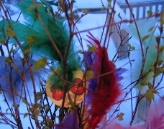 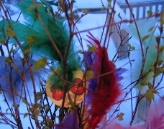 